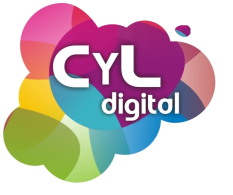 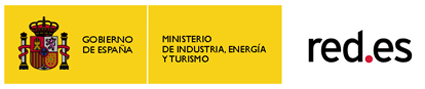 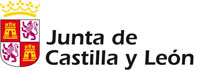 ¿Problemas con los menores y las redes sociales o smartphones? CyL Digital organiza un ciclo de talleres gratuitos para padres y madres sobre uso seguro de la tecnología y los menores en SegoviaLa Consejería de Fomento y Medio Ambiente, a través de la Dirección General de Telecomunicaciones, en colaboración con la Entidad Pública Empresarial Red.es y la Consejería de Educación, va a desarrollar durante este mes de noviembre en el Espacio CYL Digital de Segovia una serie de talleres para padres, madres, tutores y educadores en materia de seguridad en el uso de Internet y las tecnologías por los menores de edad. Peligros como el ciberacoso, el uso inapropiado de las redes sociales o el sexting son riesgos que los padres y tutores deben conocer para que los menores a su cargo hagan un uso responsable y seguro de Internet y las nuevas tecnologías. Los conocimientos prácticos que tienen los más pequeños en el acceso a las tecnologías, nos obligan a implicarnos en su conocimiento, a concienciarnos de las amenazas y riesgos que tiene el acceso de los menores a las tecnologías y participar en su educación para detectar y corregir a tiempo situaciones peligrosas. De esta forma se llevarán a cabo los siguientes talleres abiertos y gratuitos en el Espacio CYL Digital de Segovia:TALLER: Cómo podemos afrontar los riesgos de las tecnologías en familia (16 de noviembre 10:00-13:00 h.)Es importante que los padres conozcan las amenazas referentes al acceso de los menores a Internet, para crear un entorno seguro para los hijos en el hogar. En este taller conoceremos las posibles amenazas y veremos cómo establecer una serie de pautas o buenas prácticas en familia que permitan un uso seguro de la tecnología.TALLER: Prevención del sexting y de los contenidos inapropiados. (17 de noviembre 10:00-13:00 h.)En este taller veremos herramientas que nos permiten proteger a nuestros hijos de contenidos inadecuados en Internet, así como pautas y recomendaciones a tener en cuenta. Además, veremos cómo actuar y prevenir el "sexting", la moda actual que se extiende entre los jóvenes de fotografiarse en actitud provocativa para enviar imágenes a alguien de confianza por el smartphone y redes sociales.TALLER: Ciberacoso y grooming. (18 de noviembre 10:00-13:00 h.)En este taller hablaremos sobre el grooming o acoso sexual por Internet, que consiste en la obtención de imágenes de los menores en situaciones sexuales por parte de desconocidos para posteriormente coaccionarlos hasta llegar a tener contacto físico y consumar el abuso sobre éstos. También hablaremos sobre el acoso escolar por Internet, en este caso no de índole estrictamente sexual, pero que provoca situaciones en que los menores se ven humillados, atormentados o amenazados por compañeros de clase a través de Internet. Veremos cómo detectar estas situaciones, cómo actuar ante ellas y estrategias de prevención.TALLER: Protege la privacidad de los menores en Internet. (19 de noviembre 10:00-13:00 h.)Es muy importante que los menores aprendan a proteger su privacidad en Internet y, en especial, en las redes sociales. Los menores son libres de subir fotografías, comentarios, opiniones, etc. Sin embargo, deben ser conscientes de que lo que se sube a Internet, por mucho que se borre, en Internet queda y eso marcará nuestra identidad digital en un futuro. Asimismo, existen riesgos de robo y suplantación de identidad en redes sociales que cada vez afloran más entre los menores. En este taller veremos cómo informar y ayudar a nuestros menores para evitar estos problemas.TALLER: Comunidades peligrosas en línea y protección anti virus y fraudes. (20 de noviembre 10:00-13:00 h.)En Internet existen varias comunidades o páginas que promueven actividades o actitudes que pueden ser peligrosas para los menores. Las páginas de incitación a la bulimia, a la anorexia, al racismo, al uso adictivo de los juegos online son algunos ejemplos. En este taller veremos cómo detectar si nuestros hijos tienen signos de interés hacia este tipo de páginas y estrategias de acción para prevenir que la situación vaya a más. Es posible inscribirse a estas actividades a través del teléfono 012 o acercándose en horario de mañana al propio Espacio CyL Digital de Segovia, ubicado en la Calle Jardinillos de San Roque, 2, 40002 Segovia